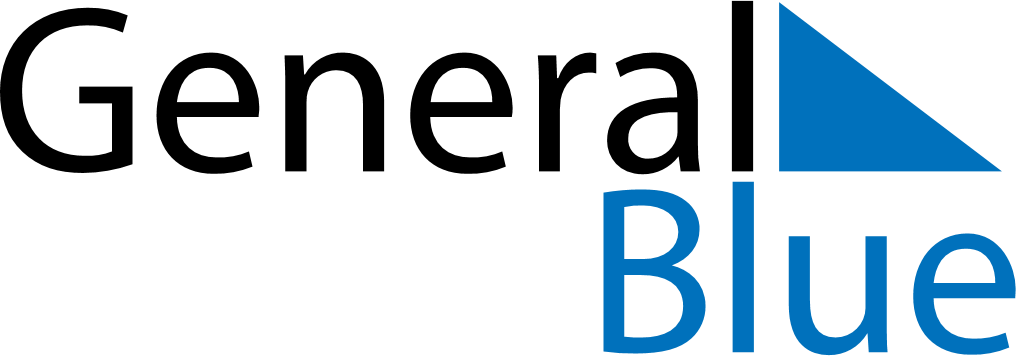 October 2020October 2020October 2020October 2020October 2020October 2020JamaicaJamaicaJamaicaJamaicaJamaicaJamaicaSundayMondayTuesdayWednesdayThursdayFridaySaturday123456789101112131415161718192021222324National Heroes Day25262728293031NOTES